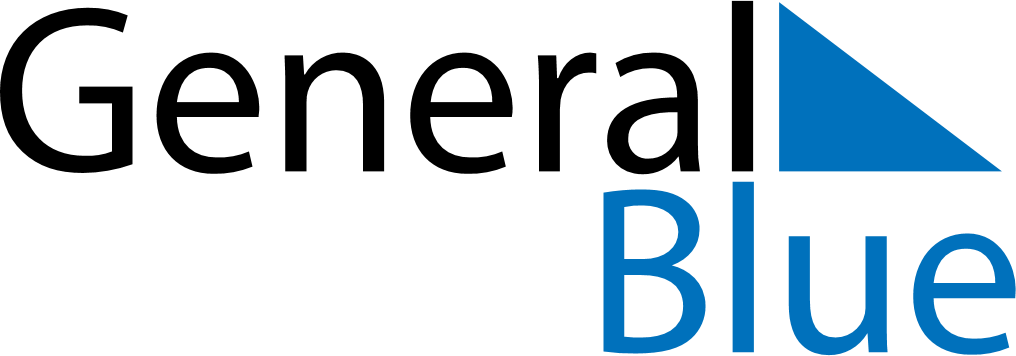 December 2021December 2021December 2021December 2021December 2021December 2021South SudanSouth SudanSouth SudanSouth SudanSouth SudanSouth SudanMondayTuesdayWednesdayThursdayFridaySaturdaySunday1234567891011121314151617181920212223242526Christmas Day2728293031Republic DayNew Year’s EveNOTES